TRABAJO PRÁCTICO N° 8 FRANCESALUMNO : CURSO : TURNO : LE PASSÉ COMPOSÉ avec L’AUXILIAIRE « AVOIR »1. FORMATION DU PASSÉ COMPOSÉ Formation : Sujet + Auxiliaire avoir au présent + participe passé + complémentJ’                     ai                                      étudié                  la lecon d’hstoireNous               avons                                dansé                   dans la fêteAVOIR – HABER - TENERJ’ai       			YO HETu as			TU HASIl / elle / on a 		EL HANous avons		NOSOTROS HEMOSVous avez  		UDS HANIls / elles ont		ELLOS HANFORMATION DU PARTICIPE PASSÉ des verbes réguliers « -ER »EXEMPLE :J’AI CHANTÉ LA MARSEILLAISENOUS AVONS DANSÉ LE TANGOFORMATION DU PARTICIPE PASSÉ des verbes irréguliers 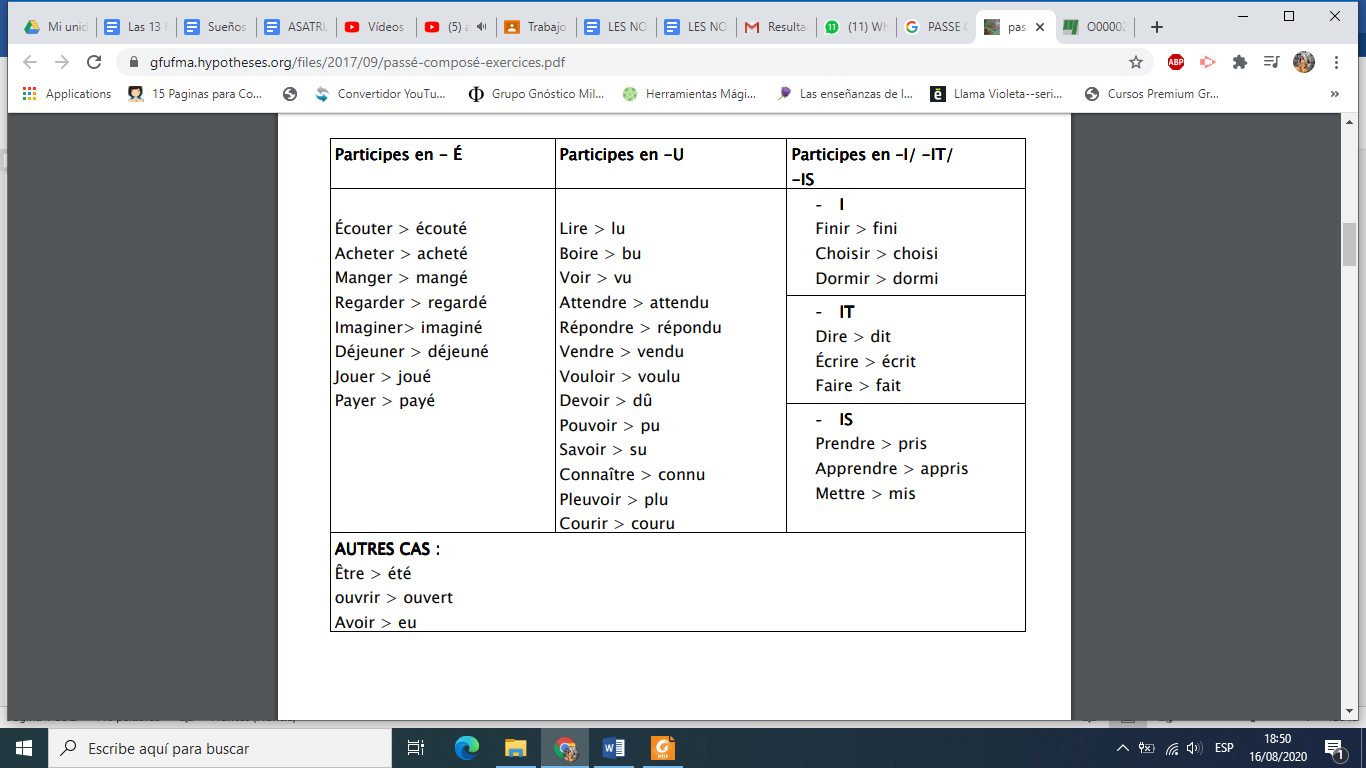  PARLER                                                     MANGER                                         REGARDERJ’ai parléTu as parléIl/elle/on a parléNous avons parléVous avez parléIls/Elles ont parléForme négative:La négation encadre l’auxiliaire et pas le participe.FORMATION :Sujet + NE + AUXILIAIRE AVOIR AU PRÉSENT + PAS + participe passé +complémentExemples :Elle n’a pas dit la véritéNous n’avons pas parlé avec elleEXERCICES 1. Souligne les verbes au passé composé1. j'ai chanté - tu vas trouver - je vais chanter2. nous avons regardé - nous allons regarder - il a joué3. ils ont dessiné - ils vont dessiner - tu as écouté4. tu vas chercher - tu as cherché - elle va jouer5. il a mangé - il va manger - tu as parlé2. Complète. 1. Hier, ............................................ des CD ; aujourd'hui, j'écoute la radio.2. Hier, ............................................. le flamenco ; aujourd'hui, nous dansons le rock.3. Hier, ............................................ au basket ; aujourd'hui, il joue à la pétanque.4. Hier, ...................................... des sandwichs ; aujourd'hui, vous mangez une pizza.5. Hier, .......................................... tes livres ; aujourd'hui, tu ranges tes vêtements.3. Complète les phrases avec les indications ci- 1. (oublier - clés) Je ne peux pas ouvrir la porte, ……………………….........................2. (manger - bonbons) Ils ont mal à l'estomac, ............................................................3. (garder - manteau) Elle n'a pas chaud, elle ...............................................................4. (nager - 1 000 mètres) Nous sommes fatigués, ........................................................5. (préparer - maillots) Vous allez à la plage, ..............................................................4. Complète ces phrases au passé composé. 1. (avoir) Tu .......................................... une idée pour l'anniversaire de grand-mère.2. (faire) Nous ........................................ des crêpes.3. (lire) J' ............................................... la recette dans un livre de maman.4. (prendre) Vous ........................................ le sucre et la confiture.5. (être) Grand mère ............................... très contente.5. Relie les participes passés et les infinitifs. Participe passé			infinitif1) ricané 			a) parler2) expliqué			 b) perdre3) compris 			c) casser4) vu 				d) adorer5) appris 			e) comprendre6) perdu 			f) voir7) cassé 			g) ricaner8) mis 				h) expliquer9) adoré			 i) mettre10) parlé 			j) apprendreVERBE EN INFINITIR « -ER »PARTICIPE PASSÉPARLER HABLARPARLÉ  HABLADOAIMER AMARAIMÉ   AMADOCHANTER CANTARCHANTÉ  CANTADOÉCOUTER ESCUCHARÉCOUTÉ  ESCUCHADODANSER BAILARDANSÉ  BAILADO